 ZLÍNSKÝ KRAJSKÝ  FOTBALOVÝ  SVAZ 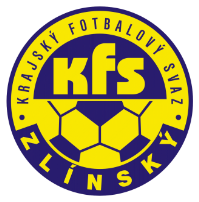 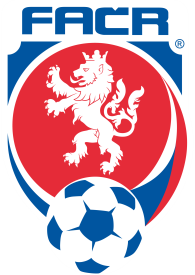 Hradská 854, 760 01 ZLÍN       Tel: 577 019 393Email: lukas@kfszlin.cz  
__________________________________________________________________________Rozhodnutí DK Zlínského KFS ze dne 13. dubna 2022 Železník Lukáš – 90061323 – FC Slušovice - ZČN na 1 SU od 10.4.2022, poplatek 300,- KčDŘ FAČR § 46/1 – vyloučení pro druhé napomenutí		Kutra Lukáš – 91080323 – TJ Sokol Nevšová - ZČN na 1 SU od 10.4.2022, poplatek 300,- KčDŘ FAČR § 46/1 – vyloučení pro druhé napomenutí		Filák Tomáš – 97080680 – TJ Sokol Fr. Lhota - ZČN na 1 SU od 11.4.2022, poplatek 200,- KčDŘ FAČR § 46/1 – vyloučení pro druhé napomenutí		Chovančík Lukáš – 00050973 – SK Bylnice - ZČN na 3 SU od 10.4.2022, poplatek 200,- KčDŘ FAČR § 45/1 – Pohoršující, urážlivé nebo ponižující chování vůči delegované osobě		Havlík Patrik – 00090441 – TJ Šumice – ZČN na 1 SU od 11.4.2022, poplatek 200,- KčDŘ FAČR § 43/1 – Narušení řádného průběhu hry	Pavlínec Ondřej	 -  87070003 – TJ Sokol Ratiboř - ZČN na 1 SU od 11.4.2022, poplatek 200,- KčDŘ FAČR § 46/1 – vyloučení pro druhé napomenutí	Fusek Jiří – 98031626 – SK Lidečko - ZČN na 1 SU od 11.4.2022, poplatek 200,- KčDŘ FAČR § 46/1 – vyloučení pro druhé napomenutí		Zádilský Tomáš	- 86051895 – TJ Sokol Hovězí - ZČN na 1 SU od 11.4.2022, poplatek 200,- KčDŘ FAČR § 46/1 – vyloučení pro druhé napomenutí			Polášek Štěpán – 04100377 – TJ Sokol Hovězí - ZČN na 3 SU od 11.4.2022, poplatek 200,- KčDŘ FAČR § 48/1 – tělesné napadení	Bublák Radim – 90081548 – FC Brumov B - ZČN na 1 SU od 11.4.2022, poplatek 200,- KčDŘ FAČR § 46/1 – vyloučení pro druhé napomenutí		Einšpiegl Lukáš	- 91090350 - FC	Dol. Bečva - ZČN na 2 SU od 11.4.2022, poplatek 200,- KčDŘ FAČR § 48/1 – tělesné napadení	Svízela Lukáš – 92030918 – TJ Sokol Vel. Ořechov - ZČN na 1 SU od 11.4.2022, poplatek 200,- KčDŘ FAČR § 43/1 – Narušení řádného průběhu hry	Kostka Jan – 85011093 – FC Malenovice	- ZČN na 1 SU od 11.4.2022, poplatek 200,- KčDŘ FAČR § 46/1 – vyloučení pro druhé napomenutí	Slovák Jakub – 04010169 – FK  Luhačovice - ZČN na 1 SU od 10.4.2022, poplatek 100,- KčDŘ FAČR § 43/1 – Narušení řádného průběhu hry	Jagerský Tomáš	 - 07121110 – FC  Vel. Karlovice	- ZČN na 1 SU od 11.4.2022, poplatek 50,- KčDŘ FAČR § 43/1 – Narušení řádného průběhu hry	Krkoška Matyáš – 08011468 – TJ FS Napajedla - ZČN na 1 SU od 10.4.2022, poplatek 50,- KčDŘ FAČR § 43/1 – Narušení řádného průběhu hry	Münster Tomáš – 82071345 - SFK ELKO Holešov  – žádost o prominutí trestu, poplatek 200, KčDŘ FAČR § 39/1 – žádosti se nevyhovujeKocur Jakub  – 06120188 – SFK ELKO Holešov  – žádost o prominutí trestu, poplatek 100, Kč	DŘ FAČR § 39/1 – žádosti se vyhovuje částečně, trest se mění na 1 SU podm. do 14.7.2022Ryška Tomáš – 90071903 – FC Koryčany - žádost o prominutí trestu, poplatek 100, Kč	DŘ FAČR § 39/1 – žádosti se vyhovuje částečně, trest se mění na 1 SU podm. do 14.7.2022DŘ FAČR § 47/4, § 20/8 RS KFS čl. 41/1 – opakované napomínání – 8 ŽK, 4 ŽK, pokuta, poplatekKřivánek Lukáš		97081347	Bystřice p/H.	8 ŽK		200,- Kč		300,- KčZicha Břetislav		93100962	Prlov		8 ŽK		200,- Kč		200,- KčFusek Jiří		98031626	Lidečko		8 ŽK		200,- Kč		200,- KčVěžník Jiří		89030498	Koryčany	4 ŽK		100,- Kč		200,- KčPolach Ondřej	 	97061151	Bylnice		4 ŽK		100,- Kč		200,- Kč	Kutra Lukáš		91080323	Nevšová	4 ŽK		100,- Kč		300,- KčVečeřa Ondřej		89060633	Boršice		4 ŽK		100,- Kč		300,- KčJuřica David		92101767	Brumov		4 ŽK		100,- Kč		300,- KčKubiš Matěj		00040392	Brumov		4 ŽK		100,- Kč		300,- KčMaliňák Vlastimil	02041003	Slušovice	4 ŽK		100,- Kč		300,- KčNovák Patrik		92080809	Brumov B	4 ŽK		100,- Kč		200,- KčŠťastný Pavel		95020378	Prlov		4 ŽK		100,- Kč		200,- KčJečmeň Miroslav	96090218	Choryně	4 ŽK		100,- Kč		200,- KčBublák Radim		90081548	Brumov B	4 ŽK		100,- Kč		200,- KčZádilský Tomáš		86051895	Hovězí		4 ŽK		100,- Kč		200,- KčDvorník Václav		93110257	Ludkovice	4 ŽK		100,- Kč		200,- KčHruška Petr		99011033	Hovězí		4 ŽK		100,- Kč		200,- KčBlažek Ondřej		01020025	Mladcová	4 ŽK		100,- Kč		200,- KčKolařík Filip		02121162	Lužkovice	4 ŽK		100,- Kč		200,- KčKrajča Jaroslav		80071608	Kostelec	4 ŽK		100,- Kč		200,- KčVopatřil Jan		96091450	Tečovice	4 ŽK		100,- Kč		200,- KčDvořák Michal		00080451	Tlumačov	4 ŽK		100,- Kč		200,- KčMartiš Roman		01110308	Slavkov		4 ŽK		100,- Kč		200,- KčDubský Ondřej		03100256	Uh. Brod	4 ŽK		 50,- Kč		100,- Kč	 Křižka Vojtěch		06040771	Vik. Otrokovice	4 ŽK		 50,- Kč		100,- KčMatuška Roman	03020964	Mladcová	4 ŽK		 50,- Kč		100,- KčZimmermann Roman 	04061282	Hulín		4 ŽK		 50,- Kč		100,- KčZdeněk KadlčekPředseda DK Zl KFS